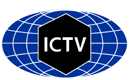 Part 1: TITLE, AUTHORS, APPROVALS, etcAuthor(s) and email address(es)Author(s) institutional address(es) (optional)Corresponding authorList the ICTV Study Group(s) that have seen this proposalICTV Study Group comments and response of proposerICTV Study Group votes on proposalAuthority to use the name of a living personSubmission datesICTV-EC comments and response of the proposerPart 3: TAXONOMIC PROPOSALName of accompanying Excel moduleAbstractPlease provide a concise summary of your taxonomic proposal (maximum 150 words).Text of proposalCode assigned:2023.014FShort title: Rename existing species (Tymovirales: Gammaflexiviridae)Short title: Rename existing species (Tymovirales: Gammaflexiviridae)Short title: Rename existing species (Tymovirales: Gammaflexiviridae)Candresse T, Blouin A, Cao M, Cho WK, Constable F, Mollov D, Nagata T, Sabanadzovic S, Saldarelli P, Tzanetakis I, Villamor DEthierry.candresse@inrae.fr; arnaud.blouin@agroscope.admin.ch; mengjicao@gmail.com; wonkyong@gmail.com; Fiona.Constable@ecodev.vic.gov.au; dimitre.mollov@usda.gov; tatsuya@unb.br; SSabanadzovic@entomology.msstate.edu; pasquale.saldarelli@ipsp.cnr.it; itzaneta@uark.edu; dvvillam@uark.eduCandresse TICTV Beta-, Delta- and Gammaflexiviridae Study GroupStudy GroupNumber of members 11Number of members 11Number of members 11Study GroupVotes supportVotes againstNo voteBeta-, Delta-, Gammaflexiviridae1001Is any taxon name used here derived from that of a living person (Y/N)NOTaxon namePerson from whom the name is derivedPermission attached (Y/N)Date first submitted to SC Chair20/6/2023Date of this revision (if different to above)2023.014F.v1.Gammaflexiviridae_spren.xsxlWe propose adoption of Latinized binomial nomenclature for all species in the Gammaflexiviridae family. 